 (závazný text Smlouvy o dílo), na akci: „“Kód akce: č. NŘZ/Ně//2019Smluvní strany:auzavírají níže uvedeného dne, měsíce a roku na základě ustanovení § 2586 a násl. zákona 
č. 89/2012 Sb., občanský zákoník, ve znění pozdějších předpisů (dále jen „občanský zákoník“), tuto Smlouvu o dílo (dále též „Smlouva“): 	Úvodní ustanoveníSmlouva je uzavírána na základě nabídky, která byla v zadávacím řízení nadlimitní veřejné zakázky na stavební práce s názvem „“, Kód akce: , vyhodnocena jako ekonomicky nejvýhodnější.Zhotovitel se zavazuje dodržet veškeré náležitosti týkající se podané nabídky.Zhotovitel prohlašuje, že je odborně způsobilý ke splnění všech svých závazků podle této Smlouvy, a to s ohledem na předmět plnění vymezený v čl. II. této Smlouvy.Zhotovitel se podpisem Smlouvy zavazuje provést pro Objednatele dílo dle této Smlouvy na svůj náklad a své nebezpečí, a to řádně a v dohodnuté lhůtě a Objednatel se zavazuje dílo převzít a zaplatit Zhotoviteli cenu díla.Zhotovitel prohlašuje, že plnění dle této Smlouvy není plněním nemožným a uzavírá tuto Smlouvu po pečlivém zvážení všech možných důsledků. 	Předmět Smlouvy (díla)Předmětem díla podle této Smlouvy je realizace stavebních prací vedoucích k odstranění starých ekologických zátěží (dále jen „SEZ“) v odpovědnosti státu po těžbě ropy a zemního plynu na jižní Moravě. SEZ představují staré ropoplynové sondy, které byly v minulosti nevhodně nebo nedostatečně zlikvidovány a způsob jejich zajištění neodpovídá dnešním báňským předpisům (dále též „dílo“). Dílo spočívá v provedení přípravných prací, provedení opakované likvidace (relikvidace) a provedení sanačních prací – odstranění nadlimitně kontaminovaných zemin a podzemních vod ropnými látkami. SEZ dle této Smlouvy prezentuje celkem 49 SEZ. Z toho 41 je určených pouze k relikvidaci, 3 k relikvidaci a sanaci a u 5 bude provedena pouze sanace.Přípravné práce spočívají ve vybudování přístupových komunikací ke každé jednotlivé SEZ 
a zbudování panelové plochy kolem každé jednotlivé SEZ určené k relikvidaci pro postavení vrtné soupravy. V další fázi bude provedena relikvidace sondy, spočívající v pročištění sondy, elektrokarotážního měření, tlakové cementaci s ověřením hermetičnosti a uzavření bezpečně zrelikvidované sondy. U 8 SEZ bude provedena sanace – selektivní odtěžba zemin kontaminovaných ropnými látkami nad sanační limit, stanovený pro danou lokalitu, odvoz nadlimitně kontaminovaných zemin a jejich předání jako nebezpečný odpad právnické osobě oprávněné k převzetí nebezpečných odpadů ve smyslu zákona č. 185/2001 Sb., o odpadech a o změně některých dalších zákonů, ve znění pozdějších předpisů, (dále jen „zákon o odpadech“). Souběžně s odtěžbou zemin bude prováděno odčerpání kontaminovaných podzemních vod ropnými látkami a jejich odvoz na sanační stanici. Po dokončení terénních prací bude na dotčených pozemcích provedena technická rekultivace.Hlavním cílem projektu je odstranění zdrojů kontaminace tak, aby nemohlo ani v budoucnu dojít k průniku ložiskových médií nejen na zemský povrch, ale ani k jejich přetoku do jiných podzemních struktur.Bližší vymezení předmětu Smlouvy je dáno projektovou dokumentací a soupisem stavebních prací s výkazem výměr, který tvoří přílohu č. 1 této Smlouvy.Smluvní strany se mohou písemným dodatkem k této Smlouvě dohodnout na změně rozsahu díla; to však jen při splnění podmínek daných touto Smlouvou a ZZVZ, zejména ust. § 222 zákona č. 134/2016 Sb., o zadávání veřejných zakázek, ve znění pozdějších předpisů (dále jen „ZZVZ“).Zhotovitel je povinen na své náklady zabezpečit výkon báňské záchranné služby dle § 7 zákona č. 61/1988 Sb., o hornické činnosti, výbušninách a o státní báňské správě, ve znění pozdějších předpisů, a to po celou dobu provádění díla. Zhotovitel před uzavřením Smlouvy Objednateli předložil platný originál nebo úředně ověřenou kopii smlouvy s Hlavní báňskou záchrannou stanicí určenou Českým báňským úřadem. Rozhodnutí o povolení hornické činnosti, vydané Obvodním báňským úřadem pro území krajů Jihomoravského a Zlínského zajistí Objednatel.Zhotovitel se zavazuje na svůj náklad a nebezpečí pro Objednatele provést dílo a Objednatel se zavazuje dílo převzít a zaplatit za něj cenu dle Smlouvy. 	Projektová dokumentaceProjektová dokumentace (dále také „PD“) pod názvem „Projektová dokumentace Sektor VIII etapa III“, byla zveřejněna v rámci zadávacího řízení jako příloha zadávací dokumentace na profilu zadavatele (Objednatele).Zhotovitel prohlašuje, že se důkladně seznámil s uvedenou projektovou dokumentací, nemá k ní námitky, považuje ji za úplnou a v souladu s předmětem plnění dle této Smlouvy. 	Termín plněníTermín pro dokončení díla:	nejpozději do 30. listopadu 2024Objednatel si ve smyslu ust. § 100 odst. 1 ZZVZ, vyhrazuje právo na změnu termínu dokončení a předání díla dle této Smlouvy z důvodu vzniku nepředvídatelných objektivních okolností resp. překážek, které se projeví v průběhu realizace předmětu Smlouvy a které svým charakterem přímo ovlivní termín dokončení a předání díla dle této Smlouvy, a to bez jakéhokoliv zavinění Zhotovitele, např.:zpoždění vyplývající ze získávání souhlasů vlastníků pozemků;zpoždění ze záborů pro výstavbu, výkopová povolení, přeložky, vytýčení inženýrských sítí;zpoždění zapříčiněná zásahy orgánů státní správy a samosprávy;zpoždění vyplývající z plnění dle čl. X. odst. 18 této Smlouvy;z důvodu výrazně zhoršených klimatických podmínek, bránících řádnému plnění;z důvodu prodlení na straně Objednatele, a to maximálně o dobu trvání těchto okolností, resp. překážek.Objednatel si právo na změnu termínu dokončení a předání díla dle této Smlouvy vyhrazuje v rozsahu doby, po kterou budou trvat tyto nepředvídatelné objektivní okolnosti resp. překážky. Změna může být provedena pouze uzavřením písemného dodatku ke Smlouvě.Zhotovitel je povinen bezodkladně informovat Objednatele o veškerých okolnostech, které mohou mít vliv na termín provedení díla, přičemž obě Smluvní strany se zavazují vyvinout veškeré úsilí a poskytnout si vzájemnou součinnost pro eliminaci, resp. odstranění veškerých příčin, které mohou mít vliv na termín provedení díla.Časový a finanční harmonogram (dále jen „HMG“), vypracovaný Zhotovitelem a předložený v nabídce v rámci zadávacího řízení, je Přílohou č. 2 této Smlouvy, přičemž rozložení plnění je zachováno, termíny zahájení a průběžného plnění jsou aktualizovány v návaznosti na datum podpisu Smlouvy. Zhotovitel se zavazuje postupovat v souladu s tímto HMG. Časové a finanční plnění díla bude po celou dobu jeho realizace rovnoměrně rozloženo. Zhotovitel je povinen práce související s prováděním díla dle této Smlouvy rozvrhnout tak, aby počínaje r. 2020 bylo v každém roce zlikvidováno nejméně 10 sond. Likvidace takovýchto 10 sond je jeden dílčí milník. HMG bude v průběhu realizace díla aktualizován 1x ročně, a to nejpozději do konce února každého kalendářního roku.  Aktualizovaný HMG se stane se závazným na základě uzavřeného Dodatku ke Smlouvě. 	Místo plněníPozemky, na kterých bude prováděna veřejná zakázka, jsou situovány v níže uvedených katastrálních územích, jsou ve vlastnictví nebo v užívání právnických a fyzických osob. Území je poměrně hustě osídleno a intenzivně zemědělsky, částečně i lesnicky využíváno. Detailní údaje k místu stavby včetně vymezení střetů s ochranou v zájmovém území jsou uvedeny v projektové dokumentaci.Okres: 	Hodonín CZ0645, Břeclav CZ0644Kraj:	Jihomoravský, NUTS III, CZ064Zhotovitel na své náklady zajistí písemnou dohodu s vlastníkem (uživatelem) pozemku o vstupu na pozemek a termínu provedení prací. Zhotovitel rovněž zajistí vyjádření provozovatelů veškerých sítí v dotčeném území a případné vytýčení vedení sítí za účelem vyloučení kolize při realizaci prací. 	Cena díla a bankovní zárukaCena díla vychází z nabídkové ceny uvedené v nabídce podané Zhotovitelem do zadávacího řízení, v jehož rámci je tato Smlouva uzavřena a činí:Celková cena díla bez daně z přidané hodnoty (DPH)	0,00 KčDohodnutá cena díla zahrnuje veškeré náklady Zhotovitele související s řádným provedením díla. Podrobný rozpis nabídkové ceny je uveden v Příloze č. 1 Smlouvy (Oceněný soupis stavebních prací - Položkový rozpočet včetně dílčích položkových rozpočtů). Jednotkové ceny zde uvedené jsou fixní, konečné, nejvýše přípustné a závazné do doby ukončení díla (dále jen „jednotkové ceny“). Těmito jednotkovými cenami v Kč bez DPH budou oceněny případné změny rozsahu prací, vzájemně odsouhlasené Objednatelem a Zhotovitelem, do data předání díla. V případě, že nebude možno použít jednotkových cen, bude cena stanovena na základě aktuálně platných cen programu cenové soustavy ÚRS nebo dohodou Smluvních stran. Práce, které nebudou v případě změny rozsahu prací Zhotovitelem provedeny, budou oceněny stejným způsobem, o jejich hodnotu se cena díla sníží.Cena díla nemůže být zvýšena či snížena, pokud nedojde ke změně této Smlouvy, resp. jejích příloh formou písemného dodatku ke Smlouvě podepsaného statutárními orgány obou Smluvních stran. Podkladem pro takovou změnu budou zejména změnové listy, z nichž musí být patrno, o jakou změnu díla se jedná, jakož i odpovídající cena za provedení změny díla. Veškeré změny musí být v souladu s příslušnými ustanoveními ZZVZ.Smluvní strany prohlašují, že jsou si vědomy toho, že specifikace vrtů, sond a reliktů nemusí zcela odpovídat skutečnosti. Objednatel prohlašuje, že nemá k dispozici žádnou jinou specifikaci, která by byla aktuálnější či přesnější. Smluvní strany pro vyloučení pochybností výslovně sjednávají, že riziko případných rozdílů ve skutečném stavu vrtů, sond a reliktů oproti jejich specifikaci nese Zhotovitel a že v takovémto případě nebude mít v této souvislosti nárok na změnu či ukončení Smlouvy (odstoupení od Smlouvy) nebo jiné nároky. Objednatel si vyhrazuje právo, v případě vládního zásahu či krácení finančních prostředků ze státního rozpočtu nebo zjištění nových skutečností v průběhu realizace díla, dohodnout se Zhotovitelem snížení jednotkových cen či rozhodnout o tom, že jednotlivé stavební práce se realizují v nižším než předpokládaném objemu, a to vždy za podmínek § 222 ZZVZ. V tomto případě bude mezi Smluvními stranami uzavřen písemný, číslovaný dodatek k této Smlouvě, podepsaný statutárními orgány obou Smluvních stran.Zhotovitel prohlašuje, že bankovní záruka k zajištění plnění z této Smlouvy, předložená před jejím uzavřením Objednateli, splňuje dále uvedené požadavky. Bankovní záruka (písemný závazek banky uvedený v záruční listině) je sjednána ve výši 10 % z ceny za provedení díla bez DPH uvedené v odst. 1. čl. VI. této Smlouvy, matematicky zaokrouhleno na celé tisíce tedy [bude doplněna částka],- Kč (slovy: [bude doplněna částka] korun českých) ve prospěch Objednatele. Tato bankovní záruka je vystavena nebo potvrzena bankou nebo pobočkou zahraniční banky oprávněnou podnikat jako banka v České republice, přičemž tato není v nucené správě, konkursu, vyrovnání ani likvidaci. Plnění z bankovní záruky je podmíněno pouze tím, že Objednatel doručí vystavující nebo potvrzující bance písemné prohlášení o vzniku nároku Objednatele vůči Zhotoviteli podepsané osobami oprávněnými jednat za Objednatele s tím, že podpisy těchto osob budou úředně ověřeny. Nejsou připuštěny žádné jiné podmínky plnění z uvedené bankovní záruky. Plnění z příslušné bankovní záruky dle obsahu záruční listiny je přislíbeno bezhotovostním převodem peněžních prostředků na účet Objednatele uvedený v záhlaví této Smlouvy nebo jiný účet, který bude určen v písemném prohlášení Objednatele o vzniku nároku vůči Zhotoviteli, a to nejpozději do 10 pracovních dnů od splnění shora uvedené podmínky pro plnění z bankovní záruky. Plnění z bankovní záruky je Objednatel oprávněn požadovat i opakovaně. Bankovní záruka je platná nejméně na jeden kalendářní rok. Zhotovitelem bude vždy nejpozději 14 kalendářních dnů před uplynutím platnosti bankovní záruky předložena Objednateli bankovní záruka nová, příp. doklad o prodloužení bankovní záruky, tak, aby po celou dobu provádění díla a trvání záruční doby dle čl. XIII. této Smlouvy poskytoval Zhotovitel Objednateli bankovní záruku dle tohoto čl. Smlouvy. V případě, že dojde v průběhu provádění díla k čerpání ze záruky, je Zhotovitel povinen ji do 14 kalendářních dnů doplnit do původní výše dle věty první tohoto odstavce nebo předložit Objednateli novou bankovní záruku vystavenou na částku odpovídající Objednatelem vyčerpané částce tak, aby měl Objednatel po celou dobu provádění díla a trvání záruční doby v každém okamžiku k dispozici bankovní záruku resp. záruky ve výši 10 % z ceny za provedení díla bez DPH. 	Platební podmínky, fakturace a úrok z prodleníSmluvní strany se dohodly na měsíční fakturaci skutečné ceny díla, vyjma konečné faktury (viz ustanovení odst. 3. tohoto článku) vždy k poslednímu dni příslušného kalendářního měsíce v objemu skutečně provedených a vzájemně odsouhlasených prací. Každá faktura vystavená Zhotovitelem bude doložena soupisem skutečně provedených prací a zjišťovacím protokolem s podpisy zástupců obou Smluvních stran ve věcech technických uvedených v záhlaví Smlouvy.Faktury budou vystavovány postupně v souladu se skutečným postupem prací dle výkazu výměr, a to v celé výši odpovídající skutečně provedeným a odsouhlaseným pracím, maximálně však do výše ceny za provedení díla dle čl. VI., odst. 1 této Smlouvy. Objednatel má však právo zadržet a nezaplatit 10 % z fakturované částky až do dne konečného předání a převzetí díla, který bude uveden v zápise o úspěšném předání a převzetí díla bez vad a nedodělků. V případě zjištění vad díla při předání a převzetí díla, se toto zádržné právo uplatňuje do doby odstranění veškerých vad díla uvedených v protokolu z přejímacího řízení. Objednatel je povinen doplatit takto zadržované částky ve lhůtě 15 dní následujících po dni, ve kterém jeho zádržné právo zaniklo. Smluvní strany pro vyloučení pochybností výslovně sjednávají, že Objednatel není v prodlení se splacením příslušných zadržovaných částek po dobu, po kterou oprávněně uplatňuje své zádržné právo podle tohoto odst. včetně lhůty 15 dní stanovené k doplacení zadržovaných částek. S výkonem zadržovacího práva tak nejsou spojeny žádné negativní důsledky spojené s prodlením (nevzniká nárok na úrok z prodlení, nepřechází nebezpečí škody na věci a další) a nelze Objednatele za výkon tohoto svého práva žádným způsobem sankcionovat.Konečná faktura bude vystavena do 15 dnů po převzetí dokončeného díla Objednatelem. Podkladem pro vystavení faktury je Protokol o ukončení a řádném provedení díla a o jeho předání a převzetí (předávací protokol) dle čl. XI. odst. 3 této Smlouvy s podpisy zástupců obou Smluvních stran.S ohledem na § 92a a 92e zákona č. 235/2004 Sb., o dani z přidané hodnoty, ve znění pozdějších předpisů, budou Zhotovitelem fakturovány pouze částky bez daně z přidané hodnoty (DPH). Jedná o plnění v režimu přenesení daňové povinnosti na stavební a montážní práce zařazené dle Klasifikace produkce (CZ-CPA) Českého statistického úřadu do kódu 41 až 43.Daň z přidané hodnoty nesmí být uvedena na žádném dokladu (faktury, protokoly, popř. další přílohy).Výši daně z přidané hodnoty je povinen v režimu přenesení daňové povinnosti dle § 92a a 92e zákona č. 235/2004 Sb., o dani z přidané hodnoty, ve znění pozdějších předpisů, doplnit a přiznat Objednatel.V případě změny sazby DPH na základě novelizace zákona č. 235/2004 Sb., o dani z přidané hodnoty, ve znění pozdějších předpisů, bude Objednatelem doplněna a přiznána sazba DPH v % platná v době vystavení faktury.Faktura musí obsahovat náležitosti dle zákona č. 235/2004 Sb., o dani z přidané hodnoty, ve znění pozdějších předpisů, jinak nebudou splatné, a to zejména:název, adresa sídla, IČO/DIČ Objednatele,název, adresa sídla, IČO/DIČ Zhotovitele,označení faktury a její číslo,bankovní spojení Zhotovitele,splatnost faktury v souladu se Smlouvou,datum uskutečnění zdanitelného plnění,předmět faktury, číslo Smlouvy,vyfakturovanou částku v Kč bez DPH,sazbu daně, a text: „daň odvede zákazník“, neboť se jedná o plnění v režimu přenesení daňové povinnosti,razítko a podpis Zhotovitele,v příloze soupis skutečně provedených prací za účtované období, zjišťovací protokol (po dokončení díla originál předávacího protokolu) s podpisy zástupců obou Smluvních stran.Zhotovitel odpovídá Objednateli za skutečnost, že číslo účtu uvedené v záhlaví Smlouvy je číslem účtu zveřejněným na portálu finanční správy. V případě, že číslo účtu bude odlišné od čísla účtu uvedeného v záhlaví Smlouvy, bude Zhotovitel o takové skutečnosti informovat Objednatele písemně, nejpozději v den odeslání takové faktury. Před odesláním každé platby Zhotoviteli Objednatelem, bude Objednatelem ověřeno, zda číslo účtu uvedené v záhlaví Smlouvy je číslem účtu Zhotovitele zveřejněným na portálu finanční správy. V opačném případě bude platba uhrazena na číslo účtu aktuálně zveřejněné na portálu finanční správy.Faktura, soupisy skutečně provedených prací, zjišťovací protokoly a předávací protokol musí také obsahovat, kromě výše uvedeného, kód akce () uvedený v záhlaví Smlouvy, číslo a datum uzavření Smlouvy včetně případných dodatků. Nebudou-li výše uvedené údaje na faktuře a výše uvedených dokumentech uvedeny, nebude faktura proplacena a bude vrácena k opravě.Splatnost faktury se sjednává na třicet dnů ode dne doručení faktury Objednateli. Pokud splatnost připadne na den pracovního klidu nebo volna či svátek, je faktura splatná nejbližší následující pracovní den. Objednatel je oprávněn chybnou fakturu bez zaplacení vrátit nebo bezodkladně o nesprávných či chybějících údajích informovat Zhotovitele. Zhotovitel je povinen podle povahy nesprávnosti fakturu opravit nebo nově vyhotovit. Nová lhůta splatnosti běží znovu ode dne doručení opraveného nebo nově vyhotoveného dokladu Objednateli.Úhrada ceny díla bude provedena bezhotovostní formou převodem na bankovní účet Zhotovitele. Obě Smluvní strany se dohodly na tom, že peněžitý závazek bude splněn dnem, kdy bude částka odepsána z účtu Objednatele.Objednatel nebude poskytovat Zhotoviteli jakékoliv zálohy.Pro úhradu smluvní pokuty dle článku VIII. této Smlouvy platí stejné platební podmínky jako pro zaplacení faktury.Smluvní pokutyPokud se Zhotovitel ocitne v prodlení s dokončením díla v termínu uvedeném v článku IV. této Smlouvy, je povinen zaplatit Objednateli smluvní pokutu ve výši 0,2 % z celkové ceny bez DPH uvedené v článku VI. odst. 1 této Smlouvy, a to za každý, i započatý, den prodlení.Při každém závažném porušení povinností Zhotovitele stanovených právními předpisy v oblasti ochrany životního prostředí (např. porušení zákona č. 185/2001 Sb., o odpadech a o změně některých dalších zákonů, ve znění pozdějších předpisů, zákona č. 254/2001 Sb., o vodách a změně některých zákonů (vodní zákon), ve znění pozdějších předpisů, zákona č. 114/1992 Sb., o ochraně přírody a krajiny, ve znění pozdějších předpisů) a v oblasti bezpečnosti a ochrany zdraví při práci (např. porušení zákona č. 309/2006 Sb., ve znění pozdějších přepisů), má Objednatel právo uložit Zhotoviteli smluvní pokutu ve výši 50 000,00 Kč za každé takové porušení povinnosti. Za závažné porušení povinností je považováno zejména:a) porušení povinností stanovené ustanovením § 12 (Obecné povinnosti), § 16 (Povinnosti původců odpadů), § 24 (Povinnosti při přepravě odpadů) a § 40 (Ohlašování přepravy nebezpečných odpadů) zákona č. 185/2001 Sb., o odpadech a o změně některých dalších zákonů, ve znění pozdějších předpisů;b) 	porušení povinností stanovené ustanovením § 39 (Závadné látky), odst. (1), odst. (2), písm. a), odst. (4), písm. a) a písm. b) tohoto zákona a dále § 41 (Povinnosti při havárii) ve spojení s § 40 (Havárie) zákona č. 254/2001 Sb., o vodách a změně některých zákonů (vodní zákon), ve znění pozdějších předpisů;c) 	porušení povinností stanovené ustanovením § 5 (Obecná ochrana rostlin a živočichů) a § 8 (Povolení ke kácení dřevin) zákona č. 114/1992 Sb., o ochraně přírody a krajiny, ve znění pozdějších předpisů.Pokud bude při realizaci prací ze strany Zhotovitele způsobena škoda na majetku třetích osob, bude Objednatelem stanovena lhůta k odstranění následků této škody. Pokud škodu Zhotovitel neodstraní ve stanovené lhůtě, bude Zhotoviteli uložena jednorázová smluvní pokuta ve výši 50 000,00 Kč.Dojde-li při provádění relikvidačních prací z jakéhokoli důvodu k vyřazení strojního zařízení z provozu (porucha apod.) či nedostatečnému personálnímu obsazení osádky vrtné soupravy, stanovuje se lhůta 72 hodin na obnovení provozu (např. zajištění funkčního strojního zařízení). Pokud tato lhůta nebude dodržena, činí smluvní pokuta 50 000,00 Kč za každých započatých 24 hodin nad uvedených 72 hodin, dokud provoz strojního zařízení nebude obnoven.Nebude-li ze strany Zhotovitele splněn termín dílčího milníku dle schváleného HMG dle ust. článku IV. odst. 3. této Smlouvy, bude mu udělena jednorázová smluvní pokuta ve výši 100 000,00 Kč.Dojde-li na straně Zhotovitele ke změně v realizačním týmu a Zhotovitel nedoloží odpovídající kvalifikační doklady nové osoby v týmu ve lhůtě uvedené v článku X. odst. 4. této Smlouvy, bude Zhotoviteli uložena smluvní pokuta ve výši 50 000,00 Kč za každý den prodlení s doložením dokladů osvědčujících odpovídající kvalifikaci nového člena realizačního týmu.Při porušení povinností Zhotovitele stanovených v článku VI. odst. 6. této Smlouvy, spočívajících v předložení nové bankovní záruky Zhotovitelem Objednateli nejpozději do 14 kalendářních dnů před uplynutím platnosti bankovní záruky nebo v případě nedoplnění bankovní záruky Zhotovitelem do 14 kalendářních dnů od jejího čerpání do původní výše, má Objednatel právo na smluvní pokutu ve výši 10 000,00 Kč, za každý den prodlení s předložením nové bankovní záruky nebo za každý den prodlení s doplněním bankovní záruky.Při porušení povinností Zhotovitele vyplývajících z článku XVI. odst. 14. této Smlouvy, spočívajících v podání informací Objednateli o změně či vzniku nové pojistné smlouvy a předložení nových dokladů o pojištění ve lhůtě 5 pracovních dnů od vzniku této skutečnosti, má Objednatel právo na smluvní pokutu ve výši 50 000,00 Kč, za každý takový případ.Případné sankce, uložené Objednateli orgány veřejné správy z důvodu porušení povinností vyplývajících z obecně závazných právních předpisů Zhotovitelem, je Zhotovitel povinen uhradit Objednateli do pěti dnů poté, kdy ho k této úhradě Objednatel vyzve a uložení sankce doloží předložením originálu příslušného rozhodnutí orgánu veřejné správy. Tímto ustanovením není dotčeno právo Objednatele na smluvní pokutu dle odst. 1 tohoto článku.Ujednání o smluvní pokutě nevylučuje právo Objednatele na náhradu škody vzniklé z porušení povinnosti, ke kterému se smluvní pokuta vztahuje.Uplatnění nároku na zaplacení smluvní pokuty ze strany Objednatele nemá vliv na povinnost Zhotovitele provést dílo řádně, včas a za podmínek stanovených touto Smlouvou. 	Předání a převzetí staveništěK předání a převzetí místa plnění (staveniště) dojde nejpozději do 1 měsíce po uzavření Smlouvy. Objednatel vyrozumí Zhotovitele o termínu předání staveniště v dostatečném předstihu, min. 3 pracovní dny předem, pokud se písemně nedohodnou jinak.O předání a převzetí staveniště bude vyhotoven Objednatelem protokol, který bude podepsán zástupci obou Smluvních stran, ve kterém se zejména uvede den předání a převzetí staveniště, který bude shodný se zápisem ve stavebním deníku. 	Způsob provádění dílaPředmětné práce budou realizovány v souladu s požadavky Objednatele, výše uvedenou projektovou dokumentací a ve smyslu soupisu stavebních prací s výkazem výměr, který tvoří přílohu č. 1 této Smlouvy a s podmínkami vyhl. č. 501/2006 Sb., o obecných požadavcích na využívání území, ve znění pozdějších předpisů, vyhl. č. 268/2009 Sb., o technických požadavcích na stavby, ve znění pozdějších předpisů, nařízením vlády č. 361/2007 Sb., kterým se stanoví podmínky ochrany zdraví při práci, ve znění pozdějších předpisů a ČSN pro příslušné stavební práce. Zhotovitel dodrží podmínky stanovené vlastníky/uživateli pozemkových parcel a podmínky provozovatelů veškerých sítí v dotčeném území. Zhotovitel se zavazuje provádět dílo v souladu se všemi obecně závaznými právními předpisy 
a platnými normami vztahujícími se k předmětu plnění, v souladu s touto Smlouvou 
a s vynaložením odborné péče, podle nejlepších znalostí a schopností, sledovat a chránit oprávněné zájmy Objednatele a postupovat v souladu s jeho pokyny nebo s pokyny jím pověřených osob.Zhotovitel je povinen:v případě potřeby nahradit v průběhu likvidace či relikvidace vrtu nebo sondy, jak strojní zařízení, tak osádku soupravy, a to nejpozději do 72 hodin od vzniku potřeby;mít k dispozici v místě realizace či v přijatelné vzdálenosti sklad havarijního nářadí, dále havarijní sklad chemikálií pro přípravu kapalin v případě zmáhání tlakových projevů 
dle § 19 vyhlášky ČBÚ č. 71/2002 Sb., o zdolávání havárií v dolech a při těžbě ropy 
a zemního plynu, ve znění pozdějších předpisů;mít smluvně, výrobně či jinak zajištěny dodávky výše uvedených nástrojů pro případ jejich obnovy či výměny za jiný typ.Zhotovitel prohlašuje, že na provádění díla se budou podílet tyto osoby (realizační tým):Bezpečnostní technik [doplní Zhotovitel]Báňský projektant [doplní Zhotovitel]Závodní [doplní Zhotovitel]Technický dozor [doplní Zhotovitel]Geolog/sanační geolog [doplní Zhotovitel]Manažer vzorkování, vzorkař [doplní Zhotovitel]Hodnotitel nebezpečných vlastností odpadů [doplní Zhotovitel]Akreditovaná analytická laboratoř [doplní Zhotovitel]Atd.Hornickou činnost bude vykonávat [doplní Zhotovitel] a tento bude zodpovědný za bezpečné provádění hornické činnosti povolené jednotlivými rozhodnutími vydanými OBÚ pro území krajů Jihomoravského a Zlínského v Brně ve smyslu ust. § 6 odst. 1 zákona č. 61/1988 Sb., o hornické činnosti, výbušninách a o státní báňské správě, ve znění pozdějších předpisů, a to po dobu realizace hornické činnosti.Změna ve složení realizačního týmu musí být s Objednatelem předem projednána 
a Objednatelem předem písemně odsouhlasena, Zhotovitel se zavazuje, u nově určeného člena realizačního týmu, předložit do 5 pracovních dnů od provedení změny ve složení kvalifikačního týmu doklady k prokázání kvalifikace v rozsahu požadovaném v rámci zadávacího řízení. Objednatel má právo odmítnout změnu ve složení realizačního týmu v případě, že nově určený člen realizačního týmu nedisponuje kvalifikací v rozsahu požadovaném v rámci zadávacího řízení. Zhotovitel se zavazuje vést, podle přílohy č. 16 vyhlášky č. 499/2006 Sb., o dokumentaci staveb, ve znění pozdějších předpisů, k zákonu č. 183/2006 Sb., o územním plánování a stavebním řádu (stavební zákon), ve znění pozdějších předpisů, ode dne převzetí staveniště o prováděných pracích stavební deník. Do stavebního deníku je povinen zapisovat všechny skutečnosti rozhodné pro plnění Smlouvy. Zejména je povinen zapisovat údaje o časovém postupu prací, jejich jakosti, apod. Stavební deník bude v souladu s fakturovanými objemy prací a bude na staveništi trvale přístupný všem oprávněným osobám.Zápisy ve stavebním deníku se nepovažují za změnu Smlouvy, ale slouží jako podklad pro vypracování doplňků a změn.Práce nad rámec Smlouvy, které Zhotovitel provede pro vlastní potřebu, nebudou Objednateli fakturovány a ve stavebním deníku budou označeny jako nefakturované.Veškeré stavební práce musí být prováděny pod dozorem odpovědného technika Zhotovitele, který odpovídá za kontrolu jakosti prací odpovídajících předmětu plnění Smlouvy a za dodržování veškerých obecně závazných právních předpisů a technických norem vztahujících se k předmětu plnění Smlouvy, včetně norem doporučujících.Postup prací bude Zhotovitel před jejich zahájením konzultovat se zástupcem Objednatele, tato povinnost nezbavuje Zhotovitele odpovědnosti za řádné provedení díla dle této SmlouvyZhotovitel je povinen s odpadem vzniklým v souvislosti s plněním předmětu této Smlouvy nakládat ve smyslu zákona č. 185/2001 Sb., o odpadech a o změně některých dalších zákonů, ve znění pozdějších předpisů, a vyhlášky č. 294/2005 Sb., o podmínkách ukládání odpadů na skládky a jejich využívání na povrchu terénu a změně vyhlášky č. 383/2001 Sb., o podrobnostech nakládání s odpady, ve znění pozdějších předpisů.Zhotovitel se stává původcem odpadů se všemi povinnostmi původce ve smyslu zákona č. 185/2001 Sb., o odpadech a o změně některých dalších zákonů, ve znění pozdějších předpisů a vykazuje ho ve svém ročním hlášení o produkci a nakládání s odpady.V rámci odstraňování nebezpečných odpadů vzniklých při sanaci zemin a podzemních vod bude jejich přeprava provedena ve shodě se zákonem č. 185/2001 Sb. o odpadech a o změně některých dalších zákonů, ve znění pozdějších předpisů, a souvisejícími předpisy a v souladu se zákonem č. 111/1994 Sb., o silniční dopravě, ve znění pozdějších předpisů a Evropskou dohodou o mezinárodní silniční přepravě nebezpečných věcí (tzv. ADR). Odpady budou k dalšímu nakládání předány pouze právnické osobě (osobám) oprávněné k převzetí nebezpečných odpadů ve smyslu zákona o odpadech.Všechny pozemkové parcely, komunikace a zařízení, které budou využívány v souvislosti s plněním Smlouvy, avšak nejsou jeho součástí, musí být po provedení prací na náklady Zhotovitele uvedeny do původního stavu.Veškerá manipulace s mechanizací, stavebním materiálem a odpadem vzniklým v souvislosti s plněním předmětu Smlouvy bude prováděna tak, aby se v maximální míře omezila prašnost 
a hlučnost a nebyla ohrožena kvalita vod a životního prostředí. Zhotovitel zabezpečí místo plnění proti možnému úniku ropných látek z používané mechanizace. Místo plnění bude vybaveno sorbentem, který bude použit v případě úniku ropných látek. Pro tyto účely Zhotovitel před započetím prací vypracuje a předloží havarijní plán.Zhotovitel nese odpovědnost za vlastní řízení postupu prací, dodržování předpisů o ochraně zdraví a bezpečnosti při práci, za pořádek na pracovištích místa plnění. Zhotovitel dále odpovídá za účelné a efektivní provádění díla v požadované kvalitě a ve stanovených termínech.Pro minimalizaci dočasného zhoršení životního prostředí bude při realizaci díla použita taková mechanizace, která svým provozem nebude extrémně zatěžovat okolí hlukem, exhalacemi ani prašností.Zhotovitel se zavazuje dodržovat obecně závazné právní předpisy v oblasti hygieny práce, požární ochrany, bezpečnosti práce, ekologie apod.Ze strany Zhotovitele budou rovněž zajištěny:Písemné dohody s vlastníky (uživateli) pozemků o vstupu a vjezdu motorových vozidel na pozemek a termínu provedení prací. Zhotovitel je povinen na své náklady a odpovědnost zajistit splnění veškerých povinností a podmínek vyplývajících z dohod o vstupu na pozemky. Zhotovitel se zavazuje užívat pozemky, na nichž bude dílo přímo prováděno a pozemky dotčené prováděním díla, v nejmenší možné míře nutné pouze pro řádné provedení díla a je povinen uvést pozemky, na kterých se dílo přímo neprovádí, které jsou však dotčené prováděním díla, do původního stavu před zahájením provádění díla, a to bez zbytečného odkladu poté, co předmětné pozemky nebudou pro provádění díla bezprostředně potřebné;povolení místně příslušné obce (odboru životního prostředí - ochrany přírody a krajiny)
ke kácení dřevin (§ 8 zákona č. 114/1992 Sb., o ochraně přírody a krajiny, ve znění pozdějších předpisů);povolení k nakládání s podzemními vodami dle zákona č. 254/2001 Sb., o vodách a změně některých zákonů (vodní zákon) ve znění pozdějších předpisů;doklady o nakládání s odpady podle zákona č. 185/2001 Sb., o odpadech a o změně některých zákonů, ve znění pozdějších předpisů;vyjádření provozovatelů veškerých sítí v dotčeném území a případné vytýčení vedení sítí za účelem vyloučení kolize při realizaci prací. Případné nutné zábory pro výstavbu, výkopová povolení, přeložky, vytýčení inženýrských sítí apod. bude Zhotovitel zajišťovat na své vlastní náklady (náklady potřebné pro vyřízení a realizaci těchto činností a prací musí být zahrnuty v ceně díla dle čl. VI. odst. 1. této Smlouvy);zajištěna budou i případně stanoviska výše neuvedených orgánů či organizací, jejichž nutnost vyplyne při realizaci prací. 	Předání a převzetí dílaZhotovitel splní svou povinnost řádným provedením díla dle článku II. a XI. této Smlouvy, a to v termínu dle čl. IV. této Smlouvy. Dílo, bez vad a nedodělků bránících jeho užívání, bude předáno Zhotovitelem a převzato Objednatelem nejpozději v den uvedený v článku IV. této Smlouvy. Dílo bude převzato jako celek.Zhotovitel zpracuje a v rámci předání díla předloží Objednateli dokumentaci skutečného provedení díla ve formě Závěrečné zprávy. Závěrečná zpráva bude zpracována v rozsahu stanoveném projektovou dokumentací.Zhotovitel předá Objednateli dílo formou přejímacího řízení do 15 kalendářních dnů 
od ukončení veškerých prací a vyhotoví „Protokol o ukončení a řádném provedení díla a o jeho předání a převzetí“ (předávací protokol), který podepíší zástupci obou Smluvních stran, ve kterém se zejména uvede název a technický popis díla, způsob předání a převzetí, výsledek předání a převzetí, soupis zjištěných vad a nedodělků, ujednání o opatřeních a lhůtách k jejich odstranění, soupis dodatečně požadovaných prací, způsob a termín jejich zajištění. Úmysl předat hotové dílo oznámí Zhotovitel Objednateli minimálně 3 dny předem.V případě, že dílo vykazuje vady a nedodělky nebránící jeho užívání, bude sepsán protokol 
o předání a převzetí, kde budou uvedeny všechny vady a nedodělky s termínem odstranění: Odstranění vad a nedodělků do 15 dnů - po odstranění vad a nedodělků bude sepsán protokol o jejich odstranění a ihned bude vystavena faktura. Datem zdanitelného plnění bude den předání a převzetí. Odstranění vad a nedodělků v termínu delším než 15 dnů - bude vystavena faktura, kde bude uplatněna pozastávka ve výši 10 % z fakturované částky. Po odstranění vad bude sepsán protokol o odstranění vad a nedodělků a předán příkaz k uvolnění pozastávky. Datem zdanitelného plnění uvedeným na faktuře bude den předání a převzetí uvedený v předávacím protokolu.Objednatel má právo nepřevzít dílo, které vykazuje vady a nedodělky bránící jeho užívání.V případě, že dílo vykazuje vady a nedodělky bránící jeho užívání, nebude do doby jejich odstranění převzato a bude uplatněna smluvní pokuta dle článku VIII. odst. 1. této Smlouvy pro nesplnění termínu dokončení díla, a to až do doby, kdy bude dílo Objednatelem převzato. Po odstranění vad a nedodělků bude sepsán protokol o jejich odstranění a ihned bude vystavena faktura. Datem zdanitelného plnění bude den předání a převzetí uvedený v protokolu o předání a převzetí.Objednatel se zavazuje řádně provedené dílo převzít a doplatit Zhotoviteli dle článku VII. odst. 2 této Smlouvy cenu díla uvedenou v článku VI. odst. 1 Smlouvy na základě konečné faktury. 	Zásady kontroly provádění dílaObjednatel je oprávněn kontrolovat provádění díla v celém průběhu činností Zhotovitele v místě plnění díla z hlediska kvality díla, bezpečnosti práce, dodržování projektové dokumentace, harmonogramu prací a udržování pořádku. Kontrolu provádí Objednatel prostřednictvím určených zástupců. Všechny zjištěné a ohlášené nedostatky je Zhotovitel povinen napravit v souladu se Smlouvou. Připomínky dotýkající se bezpečnosti osob a bezpečného provozu zařízení bude Zhotovitel respektovat okamžitě.Kontroly prováděné v průběhu provádění díla nezbavují Zhotovitele odpovědnosti z plnění smluvních povinností. Pro zajištění kontroly průběhu realizace prací bude stanoven systém měsíčních a čtvrtletních kontrolních dnů. Pro kontrolní dny bude Zhotovitel vypracovávat měsíční a čtvrtletní zprávy 
o průběhu realizace prací v rozsahu stanoveném projektovou dokumentací.Záruční dobaZhotovitel poskytne Objednateli záruku za jakost díla po dobu 60 měsíců ode dne předání a převzetí ukončeného díla bez vad a nedodělků, který bude uveden v Protokolu o ukončení a řádném provedení díla a o jeho předání a převzetí bez vad a nedodělků (předávacím protokolu), podepsaném zástupci obou Smluvních stran.Zhotovitel je povinen odstranit vadu díla do 60 dnů od písemného uplatnění nároku 
na odstranění vady díla Objednatelem. Lhůtu pro odstranění vady díla je možné prodloužit pouze na základě předchozího písemného souhlasu Objednatele: z důvodů na straně vlastníka nebo uživatele pozemku stiženého vadou díla (na jeho písemnou žádost);z důvodů na straně Zhotovitele - v případě potřeby zajištění potřebných rozhodnutí orgánů veřejné moci či jiných úkonů těchto subjektů a s tím souvisejících zákonných lhůt pro jejich vydání (vydání povolení apod.), v takovém případě je však Zhotovitel povinen o tato povolení požádat příslušné orgány nejpozději do 15 dnů od uplatnění nároku na odstranění vady díla. O takové skutečnosti, včetně informace o délce náhradní lhůty pro odstranění vady díla, musí být Objednatel písemně vyrozuměn Zhotovitelem, a to do uplynutí lhůty dle věty první tohoto odstavce.Nebude-li vada odstraněna ve lhůtě dle odst. 2 tohoto článku, vznikne Objednateli nárok na plnění z bankovní záruky dle čl. VI. odst. 6. této Smlouvy, za podmínek v této Smlouvě uvedených a Objednatel bude oprávněn odstranit vadu díla na náklady Zhotovitele sám nebo prostřednictvím třetí osoby.Zhotovitel je povinen prodloužit poskytnutou záruku za jakost díla o dobu, po kterou bude odstraňovat vady reklamované Objednatelem. Odpovědnost za škody a vyšší mocKaždá ze Smluvních stran nese odpovědnost za škodu způsobenou druhé Smluvní straně porušením jakékoliv povinnosti vyplývající pro ni z této Smlouvy. Smluvní strany se zavazují vyvinout maximální úsilí k předcházení škodám a k minimalizaci vzniklých škod.Zhotovitel odpovídá za řádné plnění předmětu Smlouvy svými zaměstnanci a za všechny škody, které při výkonu své práce jeho zaměstnanci svým zaviněním prokazatelně způsobí v místě plnění díla a je pro vznik takto způsobených škod řádně pojištěn. Zhotovitel odpovídá za všechny škody, které při plnění předmětu díla způsobí Objednateli či třetím osobám svým zaviněním nebo zaviněním svých poddodavatelů.Zhotovitel odpovídá i za škodu způsobenou okolnostmi, které mají původ v povaze věcí (zařízení), jichž bylo při provádění díla užito, dle příslušných ustanovení občanského zákoníku.Žádná ze Smluvních stran není odpovědna za škodu způsobenou druhé Smluvní straně porušením povinnosti v důsledku okolnosti vylučující odpovědnost (vyšší moc). Pro účely této Smlouvy se za vyšší moc považuje působení překážky bránící povinné Smluvní straně v řádném a včasném splnění její smluvní povinnosti, jež nastala nezávisle na vůli povinné strany, a jestliže nelze rozumně předpokládat, že by povinná strana tuto překážku nebo její následky odvrátila nebo překonala a dále, že by v době uzavření této Smlouvy tuto překážku předpovídala. Účinky vylučující odpovědnost jsou omezeny pouze na dobu trvání překážky, s níž jsou tyto účinky spojeny.Za okolnosti vyšší moci se pokládají takové události, které Smluvní strana nemohla v době uzavření Smlouvy předvídat, a které Smluvní straně objektivně brání v plnění smluvních závazků. Za okolnosti vyšší moci se považují zejména válka, embargo, zásah státu nebo vlády, živelné události a generální stávka. Pro vyloučení pochybností Smluvní strany sjednávají, že za okolnost vyšší moci se považuje též nemožnost pokračování v provádění díla z důvodu nezajištění rozhodnutí příslušných správních úřadů, kromě případů, kdy příslušná rozhodnutí nebyla zajištěna z důvodů na straně Zhotovitele.Odpovědnost ve smyslu ustanovení odst. 5. tohoto článku nevylučuje překážka, která vznikla teprve v době prodlení povinné Smluvní strany s plněním její povinnosti nebo která vznikla z jejích hospodářských poměrů.Pokud se plnění této Smlouvy stane nemožné vlivem zásahu vyšší moci, strana, která se bude 
na vyšší moc odvolávat, tuto skutečnost bez prodlení (nejpozději do 24 hodin) oznámí druhé straně s uvedením předpokládané doby jejího trvání a zároveň požádá druhou stranu o úpravu Smlouvy ve vztahu k předmětu, ceně a době plnění díla. Stejným způsobem bude druhé straně oznámeno ukončení trvání okolností vyšší moci.Smluvní strana dovolávající se vyšší moci musí druhé Smluvní straně na vyžádání předložit důkazy o okolnostech vyšší moci, případně umožnit osobně se přesvědčit o vzniku těchto okolností. 	PoddodavateléZhotovitel je oprávněn pověřit provedením části díla třetí osobu (poddodavatele), v tomto případě však Zhotovitel odpovídá za činnost poddodavatele tak, jako by dílo prováděl sám.Zhotovitel je povinen zabezpečit ve svých poddodavatelských smlouvách splnění všech povinností vyplývajících Zhotoviteli ze Smlouvy.Změna či rozšíření v osobách poddodavatelů podléhá předchozímu písemnému souhlasu Objednatele. V případě změny v osobě poddodavatele je Zhotovitel povinen prokázat Objednateli splnění kvalifikace rovněž u nového poddodavatele, a to v takovém rozsahu, jakým prokazoval splnění kvalifikace poddodavatelem v zadávacím řízení. Objednatel má právo odmítnout změnu v osobě poddodavatele v případě, že nový poddodavatel nedisponuje kvalifikací v rozsahu požadovaném v rámci zadávacího řízení, Objednatel je oprávněn požadovat jeho nahrazení jiným poddodavatelem, který bude kvalifikační požadavky splňovat. Seznam poddodavatelů pověřených Zhotovitelem k provedení částí díla ke dni uzavření této Smlouvy tvoří přílohu č. 3 této Smlouvy.Ostatní smluvní ujednáníSmluvní strany mohou Smlouvu ukončit dohodou. Dohoda o zrušení práv a závazků musí být písemná, podepsaná zástupci obou Smluvních stran, jinak je neplatná.Smluvní strany ujednávají, že Objednatel má právo odstoupit od Smlouvy jednostranným písemným prohlášením doručeným Zhotoviteli, z těchto důvodů:u Zhotovitele bude odhaleno závažné jednání proti lidským právům či všeobecně uznávaným etickým a morálním standardům,proti Zhotoviteli bude zahájeno insolvenční řízení, nebude-li insolvenční návrh v zákonné lhůtě odmítnut pro zjevnou bezdůvodnost,v případě hrubého porušení povinností uložených Zhotoviteli touto Smlouvou, s tím, že za hrubé porušení povinností Zhotovitele se považuje zejména porušení povinností uvedených v čl. X. této Smlouvy.Písemné prohlášení Objednatele o odstoupení je účinné dnem jeho doručení Zhotoviteli. Smluvní strany pro tento případ ujednávají, že nevypořádané nároky mezi sebou písemně vypořádají nejdéle do 30 dnů ode dne účinnosti odstoupení Objednatele.Objednatel se zavazuje spolupracovat se Zhotovitelem v rozsahu nezbytně nutném k dosažení cíle Smlouvy (zhotovení díla).Objednatel poskytne Zhotoviteli údaje potřebné k zhotovení díla. Zhotovitel takto získané údaje použije pouze pro plnění Smlouvy a neposkytne je třetí straně. Objednatel si tímto v souladu s ustanovením § 100 odst. 2 ZZVZ vyhrazuje v případě odstoupení od Smlouvy změnu Zhotovitele v průběhu provádění díla a jeho nahrazení účastníkem zadávacího řízení, který se dle výsledku hodnocení umístil druhý v pořadí, pokud takový (nový) dodavatel souhlasí, že veškeré plnění bude poskytovat za totožných cenových podmínek obsažených v nabídce původně vybraného dodavatele a v souladu s touto Smlouvou, přičemž Objednatel je v takovém případě oprávněn tuto Smlouvu upravit následujícím způsobem:upravit rozsah díla tak, aby odpovídal nedokončené části díla;doplnit Smlouvu tak, aby nový dodavatel přejímal odpovědnost za celý rozsah díla, tedy včetně nároků z vad, díla záruky za jakost apod. z části již provedené původním vybraným dodavatelem;upravit časový harmonogram a případná další smluvní ustanovení, která v důsledku předčasného ukončení původní Smlouvy nejsou aktuální tak, aby v maximální možné míře odpovídaly původní Smlouvě (tedy doba plnění jednotlivých milníků může být maximálně tak dlouhá, jako v zadávacích podmínkách apod.);doplnit Smlouvu o ustanovení týkající se předání a převzetí díla od stávajícího dodavatele. Pokud účastník zadávacího řízení, který se dle výsledku hodnocení umístil druhý v pořadí, odmítne poskytovat plnění namísto původně vybraného dodavatele za podmínek uvedených 
ve větě předchozí, je Objednatel oprávněn obrátit se na účastníka zadávacího řízení, který se umístil jako třetí v pořadí. Pokud ani tento účastník zadávacího řízení nesouhlasí s poskytováním plnění, je Objednatel oprávněn obrátit se na poddodavatele, který byl uveden v seznamu poddodavatelů v nabídce původního dodavatele, příp. byl na tento seznam doplněn postupem dle ust. čl. XV. této Smlouvy před tím, než byl naplněn důvod pro odstoupení od Smlouvy, a který se zároveň podílí na plnění největším procentním podílem ze všech poddodavatelů původního dodavatele. Nový poddodavatel vybraný postupem dle tohoto odstavce je povinen poskytovat plnění za podmínek uvedených ve větě první tohoto odstavce. V případě, že by tento poddodavatel odmítl poskytovat plnění namísto původně vybraného dodavatele za podmínek uvedených ve větě první tohoto odstavce, je Objednatel oprávněn obrátit se na dalšího poddodavatele s procentně dalším největším procentním podílem na plnění; Objednatel tímto způsobem může postupně oslovit všechny poddodavatele.Zhotovitel se zavazuje vložit výsledky prací do databáze Systém evidence kontaminovaných míst (SEKM) dle pokynu Ministerstva životního prostředí č. 3 – Závazný formát záznamu do databáze „systém evidence kontaminovaných míst“.Smluvní strany se zavazují zpracovávat osobní údaje fyzických osob, které jim budou sděleny druhou Smluvní stranou v souvislosti s předmětem plnění dle této Smlouvy, v souladu s nařízením Evropského parlamentu a Rady (EU) 2016/679 o ochraně fyzických osob v souvislosti se zpracováním osobních údajů a o volném pohybu těchto údajů a o zrušení směrnice 95/46/ES (dále jen „GDPR“) a českými právními předpisy.Informace o zpracování a ochraně osobních údajů prováděné PKÚ, s. p. ve smyslu čl. 13 a 14 GDPR jsou uveřejněny na webových stránkách podniku (www.pku.cz). Zhotovitel bere na vědomí, že Objednatel je povinným subjektem dle zákona č. 106/1999 Sb., o svobodném přístupu k informacím, ve znění pozdějších předpisů, a subjektem, který je povinen uveřejňovat smlouvy prostřednictvím registru smluv na základě zákona č. 340/2015 Sb., o zvláštních podmínkách účinnosti některých smluv, uveřejňování těchto smluv a o registru smluv, ve znění pozdějších předpisů (dále jen „zákon o registru smluv“).Smluvní strany se dohodly, že Objednatel zašle tuto Smlouvu k uveřejnění prostřednictvím registru smluv na základě zákona o registru smluv bez zbytečného odkladu, nejpozději však do 15 dnů od uzavření této Smlouvy. Tím není dotčeno oprávnění Zhotovitele zaslat tuto Smlouvu k uveřejnění prostřednictvím registru smluv nezávisle na výše uvedeném ujednání, a to zejména v případě, že Objednatel bude v prodlení se splněním výše uvedené povinnosti. Zhotovitel se zavazuje doručit Objednateli Smlouvu po jejím podpisu bez zbytečného odkladu.Smluvní strany nesouhlasí s tím, aby nad rámec výslovných ustanovení této Smlouvy byla jakákoliv práva a povinnosti dovozována z dosavadní či budoucí praxe zavedené mezi stranami či zvyklostí zachovávaných obecně či v odvětví týkajícím se předmětu díla, ledaže je ve Smlouvě výslovně ujednáno jinak. Vedle shora uvedeného si strany potvrzují, že si nejsou vědomy žádných dosud mezi nimi zavedených obchodních zvyklostí či praxe.Zhotovitel přebírá podle ustanovení § 1765 občanského zákoníku riziko změny okolností, zejména v souvislosti se stanovenou výší ceny díla dle této Smlouvy.Zhotovitel odpovídá za řádné plnění předmětu Smlouvy svými zaměstnanci a za všechny škody, které při výkonu své práce jeho zaměstnanci svým zaviněním prokazatelně způsobí v místě plnění a je pro vznik takto způsobených škod řádně pojištěn. Zhotovitel je povinen být po dobu provádění díla a trvání záruky řádně pojištěn pro případ vzniklé škody, kterou může svou podnikatelskou činností při plnění předmětu díla způsobit Objednateli, jakož i jakékoli třetí osobě, s limitem ročního pojistného plnění ve výši min. 300 mil. Kč. Zhotovitel zároveň musí mít ve stejné lhůtě řádně pojištěná podnikatelská rizika zahrnující rozšířené pojistné krytí škody způsobené záplavou, povodní, vichřicí, sesuvem půdy, zemětřesením apod., s limitem ročního pojistného plnění ve výši min. 600 mil. Kč. Pojistné smlouvy musí být udržovány v účinnosti po celou dobu provádění díla. V případě změny pojistné smlouvy nebo uzavření nové, vyrozumí o tom Objednatele nejpozději do 5 pracovních dnů od vzniku této skutečnosti, a to zasláním nových dokladů o pojištění, které však musí splňovat výše uvedené požadavky na rozsah pojištění. Podkladem pro stanovení výše vzniklé škody bude vždy písemný zápis o projednání škodného případu oprávněnými zástupci obou Smluvních stran, příp. i písemné podklady vyhotovené orgány Policie České republiky. Nárok na náhradu škody musí být Objednatelem uplatněn v písemné formě.Zhotovitel potvrzuje, že se v plném rozsahu seznámil s rozsahem a povahou stavebních prací dle předmětu Smlouvy, že jsou mu známy veškeré technické, kvalitativní a jiné podmínky nezbytné k poskytnutí prací, že disponuje takovými kapacitami a odbornými znalostmi, které jsou k řádnému provedení díla nezbytné.Compliance doložkaSmluvní strany níže svým podpisem stvrzují, že v průběhu vyjednávání o této Smlouvě vždy jednaly a postupovaly čestně a transparentně, a současně se zavazují, že takto budou jednat i při plnění této Smlouvy a veškerých činností s ní souvisejících.Smluvní strany se zavazují vždy jednat tak a přijmout taková opatření, aby nedošlo ke vzniku důvodného podezření na spáchání trestného činu či k samotnému jeho spáchání (včetně formy účastenství), tj. jednat tak, aby kterékoli ze Smluvních stran nemohla být přičtena odpovědnost podle zákona č. 418/2011 Sb., o trestní odpovědnosti právnických osob a řízení proti nim, nebo nevznikla trestní odpovědnost fyzických osob (včetně zaměstnanců) podle trestního zákoníku, případně aby nebylo zahájeno trestní stíhání proti kterékoli ze Smluvních stran, včetně jejích zaměstnanců podle platných právních předpisů.Zhotovitel prohlašuje, že se seznámil se zásadami, hodnotami a cíli Compliance programu Palivového kombinátu Ústí, s. p., zejména s Etickým kodexem PKÚ, s. p. a Interním protikorupčním programem PKÚ s. p. (http://www.pku.cz).Zhotovitel se při plnění této Smlouvy zavazuje po celou dobu jejího trvání dodržovat zásady a hodnoty obsažené v uvedených dokumentech, pokud to jejich povaha umožňuje.Smluvní strany se dále zavazují navzájem si neprodleně oznámit důvodné podezření ohledně možného naplnění skutkové podstaty jakéhokoli z trestných činů, zejména trestného činu korupční povahy, a to bez ohledu a nad rámec případné zákonné oznamovací povinnosti; obdobné platí ve vztahu k jednání, které je v rozporu se zásadami vyjádřenými v tomto článku. Závěrečná ujednáníSmluvní strany se dohodly, že veškeré písemnosti související s touto Smlouvou, si budou doručovat osobně nebo doporučenými dopisy na adresy uvedené v záhlaví této Smlouvy, anebo uvedené v obchodním rejstříku. Má se za to, že písemnost odeslaná s využitím provozovatele poštovních služeb došla třetí pracovní den po odeslání, měla-li však být odeslána na adresu v jiném státu, tak patnáctý den po odeslání.Obě Smluvní strany výslovně prohlašují, že souhlasí s tím, aby každá Smluvní strana shromáždila a zpracovala o druhé straně údaje týkající se jména, názvu firmy, identifikačního čísla, sídla a bankovního spojení, a to za účelem jejich eventuálního použití při realizaci práv a povinností Zhotovitele a Objednatele v souvislosti s uzavíranou Smlouvou.Smlouva bude vyhotovena v elektronickém originálu podepsaném el. podpisy statutárních orgánů obou Smluvních stran.Nadpisy jednotlivých článků této Smlouvy slouží pouze k orientaci a nemají vliv na interpretaci jejího obsahu. Práva a povinnosti obou Smluvních stran touto Smlouvou výslovně neupravená se řídí příslušnými ustanoveními občanského zákoníku a souvisejícími právními předpisy.Smluvní strany se dohodly, že veškeré spory vzniklé v souvislosti s touto Smlouvou budou řešit smírně na úrovni osob oprávněných k zastupování Smluvních stran. V případě nedořešení sporu bude tento řešen na úrovni statutárních orgánů. Jejich rozhodnutí je konečné a neměnné, nebude-li dohoda možná, je každá strana oprávněna předložit tento spor k rozhodnutí příslušnému soudu, není-li stanoveno jinak.Smluvní strany se v souladu s ustanovením § 89a zákona č. 99/1963 Sb., občanský soudní řád, ve znění pozdějších předpisů, dohodly, že v případě soudního sporu bude místně příslušným soud prvního stupně se sídlem v Ústí nad Labem, ledaže zákon stanoví příslušnost výlučnou.Tato Smlouva může být měněna a doplňována pouze číslovanými písemnými dodatky podepsanými statutárními orgány obou Smluvních stran.Smluvní strany prohlašují, že se dokonale seznámily s textem této Smlouvy, že mu porozuměly v plném rozsahu, že odpovídá jejich pravé a svobodné vůli, a že jí nepodepisují za jinak nevýhodných podmínek a v tísni, na důkaz čehož připojují oprávnění zástupci obou Smluvních stran své podpisy.Tato Smlouva nabývá platnosti dnem jejího podpisu statutárními orgány obou Smluvních stran a účinnosti dnem zveřejnění v registru smluv dle zákona o registru smluv. Nedílnou součástí této Smlouvy je:Oceněný soupis stavebních pracíČasový a finanční harmonogramSeznam poddodavatelů	V Chlumci dne 	V  dne 	Ing. Petr Lenc		ředitel		Palivový kombinát Ústí, státní podnik		(Objednatel)	(Zhotovitel)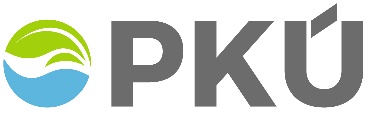 Palivový kombinát Ústí,státní podnik Hrbovická 2, 403 39 ChlumecPalivový kombinát Ústí,státní podnik Hrbovická 2, 403 39 ChlumecPalivový kombinát Ústí,státní podnik Hrbovická 2, 403 39 ChlumecIČODIČ00007536CZ00007536Bankovní spojení:Komerční banka, a.s., pobočka Mostzapsaný v obchodním rejstříku vedenému Krajského soudu v Ústí nad Labem,sp. zn. AXVIII 433zapsaný v obchodním rejstříku vedenému Krajského soudu v Ústí nad Labem,sp. zn. AXVIII 433Číslo účtu:1609491/0100Zastoupen:Ing. Petrem Lencem, ředitelem podnikuIng. Petrem Lencem, ředitelem podnikuIng. Petrem Lencem, ředitelem podnikuVe věcech technických: Ing. Igorem Němcem, náměstkem ředitele pro oblast zahlazování následků hornické činnosti;Markem Vybíralem, vedoucím střediska HodonínIng. Igorem Němcem, náměstkem ředitele pro oblast zahlazování následků hornické činnosti;Markem Vybíralem, vedoucím střediska HodonínIng. Igorem Němcem, náměstkem ředitele pro oblast zahlazování následků hornické činnosti;Markem Vybíralem, vedoucím střediska Hodonín(dále jen „Objednatel“)(dále jen „Objednatel“)(dále jen „Objednatel“)(dále jen „Objednatel“) (dle OR nebo ŽR)* (dle OR nebo ŽR)** (dle OR nebo ŽR)* (dle OR nebo ŽR)** (dle OR nebo ŽR)* (dle OR nebo ŽR)** (dle OR nebo ŽR)* (dle OR nebo ŽR)**IČODIČBankovní spojení:zapsaná v obchodním rejstříku vedeném u  soudu v , sp. zn.   zapsaná v obchodním rejstříku vedeném u  soudu v , sp. zn.   Číslo účtu:Zastoupena: (dle OR) (dle OR) (dle OR)Ve věcech technických:(dále jen „Zhotovitel“)(dále jen „Zhotovitel“)(dále jen „Zhotovitel“)(dále jen „Zhotovitel“)(dále společně jen „Smluvní strany“)(dále společně jen „Smluvní strany“)(dále společně jen „Smluvní strany“)(dále společně jen „Smluvní strany“)* Jméno a příjmení, je-li druhá strana fyzickou osobou ** Adresa fyzické osoby* Jméno a příjmení, je-li druhá strana fyzickou osobou ** Adresa fyzické osoby* Jméno a příjmení, je-li druhá strana fyzickou osobou ** Adresa fyzické osoby* Jméno a příjmení, je-li druhá strana fyzickou osobou ** Adresa fyzické osobyKatastrální územíObecKód NUTSBoleradice 607118BoleradiceCZ0645584321Dolní Bojanovice 628701Dolní BojanoviceCZ0645586137Hrušky 648701HruškyCZ0644584487Kobylí na Moravě 667455Kobylí CZ0644584568Lužice u Hodonína 689343LužiceCZ0645586358Mikulčice 694142MikulčiceCZ0645586374Moravská Nová Ves 698792Moravská Nová VesCZ0644584665	Moravský Žižkov 699250Moravský ŽižkovCZ0644584673Mutěnice 700444MutěniceCZ0645586412Podivín 723835PodivínCZ0644584797Pouzdřany 726729PouzdřanyCZ0644584835Prušánky 734021PrušánkyCZ0645586498Ratíškovice 739901RatíškoviceCZ0645586510Strachotín 755893StrachotínCZ0644584916Velké Bílovice 778672Velké BíloviceCZ0644584983